Triple Confirmation Trading Plan for DayTrading S&P 500 and Dow Futures:This is Setup for DayTrading S&P 500/Dow Futures only 8:30 AM CST to 3:30 PM CST, but always have pre-market information in itThe Breakout to the Upside/Downside on the 12 Min Bar, With Triple Confirmation 30 Min, 60 Min, and 120 BarStop Loss: Under the Cloud, if the Cloud is 2.5 Points is Wide, then Stop would be 3 Points,Profit Targets: #1: 25% of Stop #2: 50% of Stop#3: 75% of Stop#4: 100% of StopAs Historical Results has shown us, to Optimize the P&L of a Trader, once Target #1 is hit, then stop would be moved to BREAKEVEN.Example:If S&P 500 Futures break from IN or BELOW the cloud, and CLOSES above the cloud and confirmed on the 30, 60, and 120.  This would be a buy ONLY on the close of the bar.If S&P Futures close at 2390 and is confirmed on all timeframes, and the bottom of the cloud is 2387.50, then it would look like this:Stop Loss: 2387Targets: 25% of 3 points: 2390.75Targets: 50% of 3 points: 2391.50Targets: 75% of 3 points: 2392.25Targets: 100% of 3 points: 2393If a trader wants, they can move their stop to Breakeven once Target #1 is hit.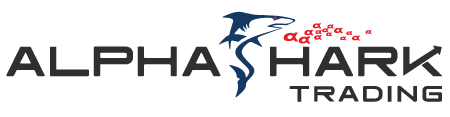 IMPORTANT NOTICES AND DISCLAIMERSAlphaShark Trading is not an investment advisor and is not registered with the U.S. Securities and Exchange Commission or the Financial Industry Regulatory Authority. Further, owners, employees, agents or representatives of AlphaShark Trading are not acting as investment advisors and might not be registered with the U.S. Securities and Exchange Commission or the Financial Industry Regulatory.All persons and entities (including their representatives, agents, and affiliates) contributing to the content on this website are not providing investment or legal advice. Nor are they making recommendations with respect to the advisability of investing in, purchasing or selling securities, nor are they rendering any advice on the basis of the specific investment situation of any particular person or entity. All information on this website is strictly informational and is not to be construed as advocating, promoting or advertising registered or unregistered investments of any kind whatsoever. The information provided on this website is provided “as-is” and is not guaranteed to be correct, complete, or current. The sole purpose of this website (including, but not limited to, the contents of this website and any oral or written presentation made in any way referring to or relating to this website) is to provide information which could possibly be used by a person or entity in discussions with his/her/its investment advisors and/or investment decision makers and does not function as a substitute for the advice of an investment advisor. You should consult with your own trusted financial professionals before making any investment or trading decisions.AlphaShark Trading is not responsible for the accuracy of any information on this website or for reviewing the contents of the listings that are provided by the listees or any linked websites, and AlphaShark Trading is not responsible for any material or information contained in the linked websites or provided by listees. AlphaShark Trading makes no warranty, express or implied, about the accuracy or reliability of the information on this website or on any other website to which this website is linked. Your use of this website is at your own risk. In addition, if you use any links to other websites, you do so at your own risk and understand that such linked website is independent from AlphaShark Trading. AlphaShark Trading does not endorse such linked websites and is not responsible for the contents or availability of such linked websites. These links are provided only as a convenience to you. AlphaShark Trading is not responsible for any loss, injury, claim, liability, or damage related to your use of this website or any website linked to this website, whether from errors or omissions in the content of our website or any other linked websites (e.g., injury resulting from the website being down or from any other use of the website).Any information that you send to us in an e-mail message is not confidential or privileged, and AlphaShark Trading may use any information legally provided to us for any legal purpose.Owners, employees, agents or representatives of AlphaShark Trading may have interests or positions in securities of the company profiled herein. Specifically, such individuals or entities may buy or sell positions, and may or many not follow the information provided on this website. Some or all of the positions may have been acquired prior to the publication of such information on the website, and such positions may increase or decrease at any time. Any opinions expressed and/or information on this website are statements of judgment as of the date of publication /or/ circulation on the website, and such opinions and/or information are subject to change without further notice. Any such change may not necessarily be made available immediately on this website or elsewhere. None of the materials or advertisements herein constitute offers or solicitations to purchase or sell securities of the company profiled herein.Day trading, short term trading, options trading, and futures trading are extremely risky undertakings. They generally are not appropriate for someone with limited capital, little or no trading experience, and/ or a low tolerance for risk. Never execute a trade unless you can afford to and are prepared to lose your entire investment. All trading operations involve serious risks, and you can lose your entire investment.In addition, certain trades may result in a loss greater than your entire investment. Always perform your own due diligence and, as appropriate, make informed decisions with the help of a licensed financial professional. AlphaShark Trading makes no warranties or guarantees as to our accuracy, the profitability of any trades which are discussed, or any other guarantees or warranties of any kind. You should make your own independent investigation and evaluation of any possible investment or investment advice being considered.Commissions, fees and other costs associated with investing or trading may vary from broker to broker. You should speak with your broker about these costs. Be aware that certain trades that may be profitable for some may not be profitable for you, after taking into account these costs. You should also be aware that, in certain markets, you may not always be able to buy or sell a position at the price I discuss. Thus, you may not be able to take advantage of certain trades discussed herein.